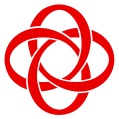 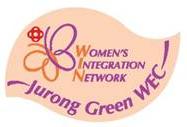 Jointly organised by Jurong Green Community Club Management Committee, Scrabble Club and Women’s Executive CommitteeDates for 202023 February, 14 June, 16 August, 13 December 2020VenueJurong Green Community Club,  1,  649520Reporting/Commencement Time/End	     Reporting time from 9.00 a.m. to 9.15 a.m. & commencement at 9.15 a.m. End at Registration Fees (GST inclusive) $12   for Non-Passion Card Holder$10   for Passion Card HolderCheques are to be made payable to “Jurong Green CCMC”	Closing date	2 days before tournament day. PRIZES:		 CATEGORY A	       CATEGORY B           CATEGORY C1st Prize		         $60       	            	      $50	              	$402nd Prize		         $40                     	      $35		            $253rd Prize		         $35                    	       	      $25		            $15All Prizes are in the form of Gift Cards.Light refreshments will be provided.Players will be grouped under Category A, B or C according to their SA ratings on the day of play. The tournament director reserves the right to regroup players in a manner deemed most appropriate to ensure sufficient number of players in each category. WESPA Rules Version 4 shall be adopted for use in this tournament. A copy is available at http://www.wespa.org/rules/index.shtml. The reference for acceptability of a word is the Collins Official Scrabble Words 4th edition published in 2019 ("CSW19"). The Jurong Green CC Scrabble Club conducts free weekly scrabble practice/coaching sessions for new players every Saturday from 7.30pm to 10pm. General enquiries on the scrabble tournament or practice/coaching sessions are to be directed to Mr. Yong at yongjianrong@hotmail.com or 96770503.The organizers reserve the right to amend, withdraw or cancel the competition for any reason at any time and may substitute or alter any item on the prize list. Jointly organised by Jurong Green Community Club Management Committee, Scrabble Club and Women’s Executive Committee, Scrabble Club~~~~~~~~~~~~~~~~~~~~~~~~~~~~ENTRY FORM ~~~~~~~~~~~~~~~~~~~~~~~~~~~~~